         KHYBER PAKHTUNKHWA PUBLIC SERVICE COMMISSION(EXAMINATION WING)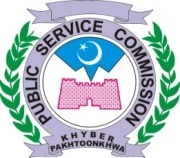                                                                     4TH SCHEDULE OF 2023  The Khyber Pakhtunkhwa Public Service Commission has scheduled Physical Tests in respect of Physical Standard at S.No. i and ii  for the posts of Assistant Superintendent Jail (BPS-16) in Inspectorate General of Prison Khyber Pakhtunkhwa (Advt No: 04/2022 Sr No 62) to be held w.e.f 27TH March 2023 to 18th April 2023 (Excluding Sunday) as per program given below:INSTRUCTIONS:	IT section may allot/issue Consecutive Roll Numbers to the all concerned candidates accordingly. There may be no repetition of Roll No’s for the whole schedule.The IT Section may make available call up notices addressed to the concerned candidates on official website of the Commission at least 15 days before the date of test positively. The candidates may also be informed through SMS/Email as mentioned in their application forms.							                                             (WAQAR YOUSAF)CONTROLLER EXAMINATION 										                  (CONDUCT)No. KPPSC/EXAM /C.E.C/SCH-04/2023                                                                                            Dated: -  10/03/2023Copy To: CONTROLLER EXAMINATION 										                (CONDUCT)S.NONomenclature of PostNo of PostsPhysical StandardTotal No of CandidatesProposed Date and TimeVenueMALE ASSISTANT SUPERINTENDENT JAIL (BPS-16) IN INSPECTORATE GENERAL OF PRISON KHYBER PAKHTUNKHWA. Advt # 04/2022Sr No. 6247PHYSICAL STANDARD:Height ( 5 feet 7 inches)Chest 33*34 inches without expansion and 33*341/2 with expansionVision of eyes 6*6 without glasses.Free from any kind of disability.953127th March 2023 to 18th April 2023 (at 09:00 AM) (Excluding Sunday)@ 500 candidates per day. Qayyum Sport Complex Peshawar Cantt.PS to Honorable Chairman KP PSC.PS to Honorable Secretary KP PSC.PS to Director Examinations KP PSC.PS to Director Recruitment KP PSC.PS to Deputy Director Admins KP PSC.Controller Exam (Conduct/ Secrecy) KP PSC.Deputy Director-IT to allot/ issue Roll No. accordinglyAssistant Director IT (Web) KPPSC.Assistant Director (C&R) KP PSC.Superintendent Examination (Secrecy) KPPSCStore Keeper KP PSCOffice file.